Present and future potential habitat distribution of Carcharhinus falciformis and Canthidermis maculata by-catch species in the tropical tuna purse-seine fishery under climate changeNEREA LEZAMA-OCHOA1*, HILARIO MURUA1, GUILLEM CHUST1, EMIEL VAN LOON2, JON RUIZ1, MARTIN HALL3, PIERRE CHAVANCE4, ALICIA DELGADO DE MOLINA5, ERNESTO VILLARINO1*Corresponding Author: tel: (+34) 679342974; e-mail: nlezamaochoa@gmail.com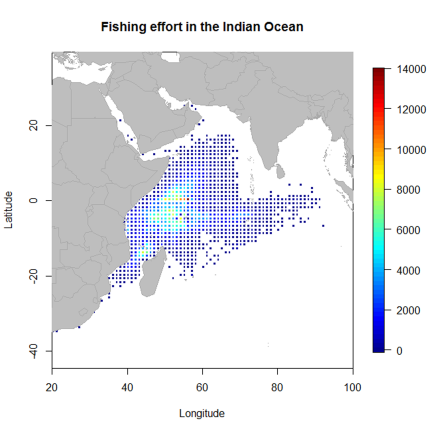 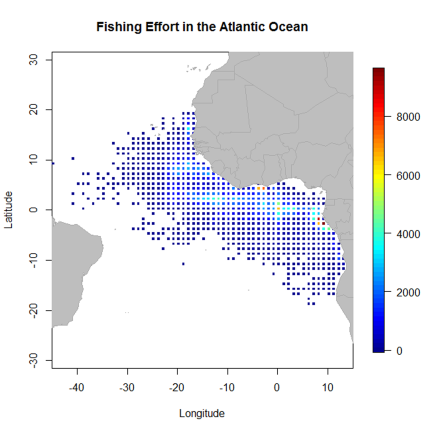 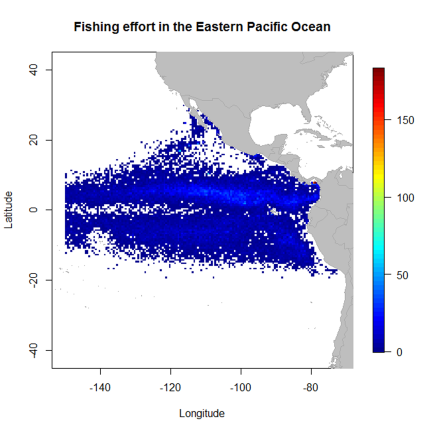 Supplementary material Figure 3. Distribution of the total fishing effort for both by-catch species in the Western Indian Ocean (2003-2010, by fishing days),  Eastern Atlantic Ocean (2003-2011, by fishing days) and Eastern Pacific Ocean (1993-2011, by total number of sets).